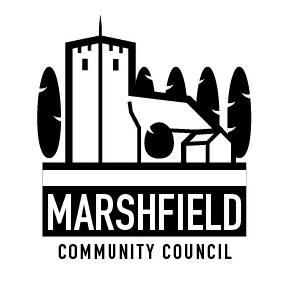                                 Serving the Communities of Castleton and Marshfield            Chairperson: Mr Mathew Taylor      Clerk: Mr G C Thomas  4 Kenilworth Road Newport South Wales NP19 8JQ                         Tel: 01633 664285	                        e-mail:marshfieldcommunitycouncil@gmail.comDear CouncillorThe next meeting of Marshfield Community Council will be held at the Village Hall, Wellfield Road, Marshfield on TUESDAY 14th March 2017 commencing at  7:30p.m.Yours sincerelyG C ThomasClerkAGENDANo.ItemTime (mins)1Apologies.22Declaration of interests.13To confirm the minutes of the Council meeting held on 14th February 201724Police Matters   105Time allowed for members of public to speak (In line with Standing Order on Public Participation in Meetings).   156Proposed withdrawal of X16 bus service – Update.107M4 Schemes – Engagement with public and consultations – Update.108Review of actions arising from Council Meeting held on 14th February 2017.   159Multi-use Games Area:a)  Update on multi-use games area installation.b) To confirm signing-off arrangements.   1010Financial Matters:a) To approve and adopt the of the minutes of the Finance Committee held on 28th February 2017 (attached), including recommendations on pension arrangements, risk assessment and appointment of internal auditor.b) Other financial matters.1011To consider the provision of notice boards serving the Council area.1012To consider making an annual subscription to Survey Monkey to make full use of its services for consulting with the public.1013To discuss the provision of railway services to the Council area.1514Planning Matters:a) To decide on a response to Newport City Council on the following planning application:MCC 836 – Conex 17/0143Proposal: Erection of a single storey side extension.Site: Craigwood House, Newport Road, CF3 2UR.b) Other planning matters.515Correspondence1016Communication:a) To agree items to be included in the monthly communication to residents in the Marshfield Mail and any posts required to the Community Council website. 517Any other business10The next Council meeting is scheduled for Tuesday 11th April 2017The next Council meeting is scheduled for Tuesday 11th April 2017The next Council meeting is scheduled for Tuesday 11th April 2017